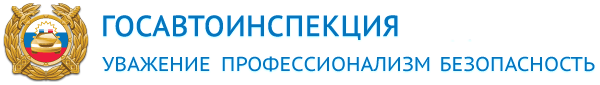 ВНИМАНИЕ! «ЛОВУШКИ» НА ДОРОГАХ!Культура дорожного движения достигается только через обучение, которое ведется в тесной связи с воспитанием, охватывает всю жизнь человека, начиная с этапа формирования сознания ответственности родителей за безопасность ребенка в детской коляске и в автомобиле, и заканчивая пенсионным возрастом человека с сопутствующими этому периоду изменениями в организме и поведении.Дети и подростки должны научиться реагировать на постоянно меняющуюся дорожную обстановку. Опасности могут подстерегать их и на проезжей части дороги, и во дворах, жилых зонах, на тротуарах, обочинах, при посадке и высадке из общественного транспорта. Поэтому так необходимо рассматривать проблемные дорожные ситуации, разбор которых заставляет логически мыслить, анализировать, сравнивать, принимать правильные решения.Опасные дорожные ситуации – дорожные “ловушки”Можно ли быть уверенным в собственной безопасности на дороге, если ты хорошо знаешь Правила дорожного движения и выполняешь их? Правила не могут рассказать обо всех возможных ситуациях, которые случаются на дороге. Поэтому, выполняя все, что предписывают Правила, надо еще учиться предвидеть, что может произойти в той или иной ситуации.95% дорожно-транспортных происшествий с детьми случаются примерно в 30 повторяющихся дорожных ситуациях – “ловушках”.“Дорожная ловушка” – это ситуация на дороге со скрытой опасностью, к тому же незамеченной.1. “ЛОВУШКИ” ЗАКРЫТОГО ОБЗОРА.Это дорожные ситуации, когда опасность скрыта от пешехода за кустами, деревьями, забором, сугробом, стоящими и движущимися автомобилями, другими пешеходами. Обзору дороги могут мешать повороты, спуски и подъемы самой дороги. Именно поэтому пешеходам запрещено переходить проезжую часть в этих опасных местах.Главную опасность на дороге представляет автомобиль: движущийся, стоящий, трогающийся с места, останавливающийся.Участок проезжей части дороги, на котором стоит транспорт, сложен для перехода. Но опасен он лишь для тех, кто чересчур тороплив, небрежен, невнимателен к себе и к окружающим. Видимость дороги и объектов на ней - одно из важнейших условий безопасности движения. Основная часть информации, нужной водителям и пешеходам для правильной ориентации в дорожной обстановке, - это зрительная информация.Вероятность дорожного происшествия в условиях ограниченной видимости в пять-восемь раз больше, чем в нормальных условиях. Резко ограничить обзор дороги для пешеходов могут зонтики, капюшоны, воротники. Угол просматриваемого участка дороги (боковое зрение) значительно сужается, не видны объекты, расположенные за пределами этого угла, в том числе и движущиеся автомобили. Чтобы правильно ориентироваться в такой обстановке и получать полную информацию, необходимо постоянно контролировать ситуацию на дороге, особенно участки “закрытого” (ограниченного) обзора дороги. В Правилах дорожного движения говорится по этому поводу: “...при пересечении проезжей части вне пешеходного перехода пешеходы ...не должны создавать помех для движения транспортных средств и выходить из-за стоящего транспортного средства или иного препятствия, ограничивающего обзорность, не убедившись в отсутствии приближающихся транспортных средств”.Для перехода проезжей части пешеходу необходимо видеть всю дорогу и сложившуюся на ней ситуацию – где и как далеко от пешехода находятся транспортные средства на проезжей части. Если из-за стоящего транспорта обзор ограничен или закрыт, то выходить на проезжую часть опасно, так как участники дорожного движения (пешеход и водитель) не видят друг друга.“Ловушки” закрытого обзора могут подстерегать пешехода и у светофора. Пешеход, начавший переход на зеленый сигнал, бежит перед стоящим у светофора транспортом, заканчивая переход уже при красном сигнале. Он уверен, что водители трогающихся машин его видят и пропустят, и не понимает, что не все машины стояли. Из-за стоящих и трогающихся машин “с ходу” может выехать другая, водитель которой не видит пешехода. Он не тормозил у светофора, так как, подъезжая к перекрестку, загорелся уже зеленый сигнал. К тому же могут быть спешащие водители, проскакивающие переход на большой скорости, не успев сделать это при “своем” сигнале.В этой ситуации, когда погас зеленый сигнал, пешеходу нужно как можно скорее закончить оставшиеся несколько метров перехода, уложившись в небольшую паузу между “зеленым” и “красным”, или когда горит “желтый”. Если все же переход не был закончен, то необходимо остановиться на линии, разделяющей транспортные потоки, и ожидать, пока на светофоре загорится зеленый сигнал.Все те же дорожные “ловушки” закрытого обзора есть и на перекрестке. На нерегулируемом пешеходном переходе это, прежде всего, “подвижный ограниченный обзор”: попутный и встречный транспорт. Кроме того, обзор ограничен остановившимися автомобилями, например, для поворота или разворота. Основная опасность на регулируемом перекрестке – ограничение обзора трогающимися с места автомобилями в начале цикла “зеленого” и проезд “с ходу” других автомобилей.Представьте себя на минуту водителем. Ученые-психологи установили, что водитель за рулем принимает до 15 решений в минуту! Он должен выбрать правильный маршрут и скорость движения, определить расстояние до транспортных средств, движущихся спереди, рядом и сзади. Он должен просчитать действия других водителей и пешеходов и согласовать свои действия с ними. Он должен видеть множество предметов, уметь быстро переключаться с одного предмета на другой – тот, который в данный момент представляет наибольшую опасность.Обычно человек способен одновременно, одним взглядом, охватить 6-8 предметов. Теперь представьте себе, что перед глазами водителя внезапно появился пешеход. Но водитель может его не заметить, потому что в поле его зрения уже 8 предметов. Но даже если он его заметил сразу же, ситуация может быть очень опасной. Водителю нужно очень быстро принять правильное решение и выполнить его. Но такого решения может просто не быть! И наезд становится неизбежным. Может пострадать и сам нарушитель, и совсем неповинные люди. Поэтому пешеход тоже должен уметь просчитывать возможные действия водителя, и в любом случае надо постараться сделать себя видимым, замеченным.2. “ЛОВУШКИ” В ЗОНЕ ОСТАНОВКИ ОБЩЕСТВЕННОГО ТРАНСПОРТА.В зоне остановки попадает в ДТП треть пострадавших детей, в основном из-за стоящих маршрутных транспортных средств – большой помехи обзору на дороге (“закрытый” обзор) и спешки пешеходов или пассажиров.3. “ЛОВУШКИ” НА ПЕШЕХОДНОМ ПЕРЕХОДЕ.Обычно думают, что пешеходный переход – это безопасная зона, на которой с пешеходом ничего не может случиться. А ведь и здесь остановившийся автомобиль может скрывать движущийся, равно как и проехавший (“закрытый” обзор).4. “ЛОВУШКИ” НА УГЛУ ПЕРЕКРЕСТКА.Кроме дорожных ловушек “закрытого” обзора, опасность на углу перекрестка состоит еще и в том, что автотранспорт может поворачивать направо, при этом и водителю, и пешеходу горит зеленый сигнал. Водитель должен уступить дорогу пешеходу, но все же пешеход тоже должен быть внимательным. Иногда задние колеса автобусов, грузовиков, прицепов оказываются очень близко к тротуару, бывает неопытный водитель выезжает на “бровку” тротуара, к тому же автотранспорт может быть с прицепом или буксировать другой автомобиль.5. “ЛОВУШКИ” У СВЕТОФОРА.Кроме дорожных “ловушек” закрытого обзора у светофора, нельзя забывать, что на дороге могут возникнуть самые непредвиденные обстоятельства, например, поедут на красный сигнал спецмашины (скорая помощь, милиция, пожарная); могут быть и водители, нарушающие ПДД. Нередко и сами пешеходы, как взрослые, так и дети, не подчиняются сигналам светофора, т.е. переходят дорогу на красный сигнал.6. “ЛОВУШКИ” ОТВЛЕЧЕНИЯ ВНИМАНИЯ.Пешеход не замечает опасность, потому что его взгляд прикован к интересующему его предмету – автобус на другой стороне дороги, приятель, родные, мяч, собака, лужа после дождя, шляпа, которую сдул с головы ветер…К дорожным “ловушкам” могут привести и еще два изобретения – плеер и мобильный телефон. Конечно, хорошо совмещать полезное с приятным, но так ли это безопасно? Экспериментально доказано, что разговор по телефону во время управления автомобилем увеличивает риск дорожно-транспортного происшествия в 4-5 раз. То же самое и с пешеходом, разговаривающим по телефону на ходу или слушающим музыку в наушниках.7. “ЛОВУШКИ” ПОНИЖЕННОГО ВНИМАНИЯИЛИ “ПУСТЫННАЯ ДОРОГА”.Это улица, окруженная жилыми домами, зеленью, здесь часто играют дети. По ней редко проезжает транспорт, и создается ложное представление об отсутствии угрозы. У водителей тоже притупляется внимание, и они едут быстрее обычного, не предполагая появления пешеходов. Такие дороги часто становятся любимым местом роллеров, скейтбордистов, а также для различных игр, катания на санках и коньках.Катание на скейтбортах и роликовых коньках стало еще одной причиной дорожно-транспортных происшествий. Роллеры тоже, как и пешеходы, могут попасть в сложные дорожные ситуации. Чтобы не допустить трагедии, для любителей роликов и скейтбортов тоже имеются свои рекомендации. Сначала необходимо приобрести защитную амуницию – наколенники, налокотники, наладки на запястье и шлем. Можно изготовить средства защиты и самостоятельно – из кусочков поролона, закрепленных с помощью эластичных резинок. Еще одно правило – поддерживать “технику” в исправном состоянии, что несомненно предотвратит от травм.Осваивая новое средство передвижения, не надо спешить демонстрировать трюки, стремясь поразить друзей. Сначала необходимо научиться передвигаться хотя бы немного увереннее. Катайтесь по возможности на ровной поверхности и всегда следите за поверхностью дороги, чтобы выбоина на асфальте не стала неприятным сюрпризом. А кататься по земле, песку, лужам и пролитому маслу лучше и не пробовать.Не забирайтесь на роликах в городской транспорт. Для езды в транспорте нужно переобуться, а коньки сложить в рюкзачок.Ролики и скейтборды не являются транспортным средством, поэтому на них нельзя кататься по проезжей части дороги. Катание на роликах во дворе и по тротуару, по дорожкам в парках Правила дорожного движения не запрещают, но все же делайте это подальше от транспортных средств и большого скопления пешеходов. Самое подходящее место – специально оборудованные роллеродромы. Кататься на тротуарах и пересекать проезжую часть на скейтбордах категорически запрещено!Движение по тротуару всегда требует большой осмотрительности, ведь столкнувшись с пешеходом можно нанести травму и ему и себе. Не разгоняйтесь до большой скорости – если впереди возникнет препятствие сила инерции не позволит остановиться мгновенно.Вообще любителям скейтбордов, роликов, коньков, лыж и санок кататься лучше всего там, где нет никакой опасности выехать на дорогу, по которой движется транспорт. Даже если на дороге транспорт проезжает раз в месяц, она все равно опасна. Как показывает практика, автомобиль показывается именно в тот момент, когда ребенок скатывается с горки на проезжую часть. Этого нельзя делать даже в присутствии взрослых. Берегитесь автомобиля! Имейте в виду, что транспорт ездит и во дворе по местным проездам.8. “ЛОВУШКИ”, ПОДСТЕРЕГАЮЩИЕ ВОЗЛЕ ДОМА.Нельзя выбегать, не осмотревшись, из-за стоящего транспорта. Если возле дома стоит автомобиль, необходимо помнить, что он может поехать вперед, не подав сигнал, или, что опаснее, – задним ходом. Особенно опасны грузовики-фургоны, такси и автомобили скорой помощи. Водителям грузовиков трудно наблюдать и замечать пешеходов. Такси и “скорая помощь” часто спешат. Проезды у домов часто становятся местом для игр, и дети попадают в дорожную ловушку “отвлечение внимания” или “пустынная улица”9. “ЛОВУШКИ” СЕРЕДИНЫ ДОРОГИ.Наезд на пешехода, “мечущегося” по проезжей части в автомобильном потоке. Часто это происходит потому, что пешеход, находящийся между потоками движущихся автомобилей, сильно испуган и его поведение хаотично и не поддается логике и прогнозу. На середине дороги обзор могут закрывать стоящие рядом пешеходы. От большого количества мелькающих рядом машин может закружиться голова, и пешеход потеряет равновесие. Настроить надо себя на предельную внимательность, никаких разговоров, никаких случайных движений, особенно назад. В этой ситуации смотреть надо влево и вправо, чтобы знать, какой транспорт проезжает за спиной и какой надо пропустить. Но лучше не останавливаться на проезжей части и перейти ее за один прием.10. “ЛОВУШКИ”ПРИ ДВИЖЕНИИ ВДОЛЬПРОЕЗЖЕЙ ЧАСТИ.В эту ситуацию пешеход может попасть, если идет по дороге в нарушение Правил дорожного движения, то есть по правой обочине или правому краю проезжей части. В этом случае движение транспорта происходит со стороны спины, и пешеход не видит опасность. Автомобиль на скользкой дороге может вильнуть, или груз выступает за борта – все это грозит пешеходу травмами.Уважаемые родители!Учите детей Правилам дорожного движения – ПРАВИЛАМ ЖИЗНИ!